Good morning children! Witam Was serdecznie, wczoraj było Wasze święto  Z tej okazji życzę Wam dużo radości, spełnienia marzeń i samych sukcesów w szkole! 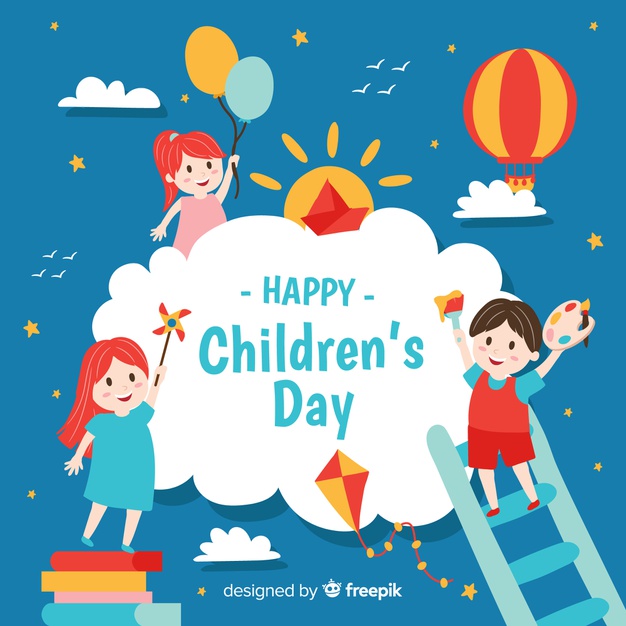 A na dalsze miłe świętowanie przesyłam naszą lekcyjną listę przebojów1. ‘Baby skark’ https://www.youtube.com/watch?v=j8z7UjET1Is2. ‘Head and shoulders’ https://www.youtube.com/watch?v=h4eueDYPTIg3. ‘One Little finger’ https://www.youtube.com/watch?v=eBVqcTEC3zQ4. ‘If you’re happy’ https://www.youtube.com/watch?v=l4WNrvVjiTw